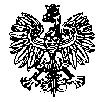 KOMENDA  WOJEWÓDZKA  POLICJIz siedzibą w RadomiuSekcja Zamówień Publicznych	ul. 11 Listopada 37/59,      26-600 Radom                                                                                                                            tel. 47 701 31 03                                  Radom, dnia 03.11.2022r.ZP – 2614 /22Egz. poj. WYKONAWCYWYJAŚNIENIA i ZMIANA TREŚCI SWZ dotyczy postępowania o udzielenie zamówienia publicznego ogłoszonego na dostawy 
w trybie przetargu nieograniczonego, na podstawie art. 132 ustawy Pzp w przedmiocie zamówienia: Zakup i dostawa sprzętu kwaterunkowego dla jednostek Policji garnizonu mazowieckiegoNr sprawy 68 /22Komenda Wojewódzka Policji zs. w Radomiu jako Zamawiający w rozumieniu przepisów ustawy z dnia 11 września 2019r. -  Prawo zamówień publicznych   ( Dz. U. z 2022r. poz. 1710 z późn. zm. ) w związku z zapytaniami Wykonawców wyjaśnia i dokonuje zmiany treści specyfikacji warunków zamówienia w następującym zakresie:Pytanie 1Dotyczy zadania nr 2 Czy siedzisko podstawy może być z 3-listew drewnianych lakierowanych? jest to standardowe rozwiązanie na rynku. Albo też z listew PCV. Proszę o wprowadzenie takiej możliwości.Odpowiedź nr 1 – wyjaśnienia treści swzZamawiający udziela odpowiedzi następującej treści:Zamawiający nie wyraża zgody na takie rozwiązanie.Pytanie 2Dotyczy zadania nr 9 Czy szafa kartotekowa ma być na format A4? Proszę o zwiększenie wymiaru wysokości od 1285 mm  – standardowa wysokość dla 4-szuflad formatu A4.Odpowiedź nr 2 – zmiana treści swzZamawiający udziela odpowiedzi następującej treści:Zamawiający wyraża zgodę na zwiększenie wymiaru wysokości od 1285 mm.W związku z powyższym, Zamawiający wycofuje załącznik nr 1.9 do swz tj. Opis przedmiotu zamówienia dla zadania nr 9, a w to miejsce należy wprowadzić NOWY załącznik nr 1.9 do swz, uwzględniający zmiany treści swz.Powyższe zmiany treści  SWZ i wyjaśnienia stanowią integralną część Specyfikacji Warunków Zamówienia i należy je uwzględnić podczas przygotowywania ofert. Zmiany treści swz i wyjaśnienia zostaną zamieszczone na stronie internetowej prowadzonego postępowania  pod adresem https://platformazakupowa.pl/pn/kwp_radom.Załączniki do pisma:  NOWY załącznik nr 1.9 do SWZ tj. Opis przedmiotu zamówienia dla zadania nr 9Z poważaniemKIEROWNIKSekcji Zamówień PublicznychKWP z siedzibą w Radomiu    / - / Justyna KowalskaZmiany treści swz i wyjaśnienia przekazano Wykonawcom za pośrednictwem platformy zakupowej Open Nexus  
w dniu 03.11.2022r., a także opublikowana na stronie internetowej prowadzonego postępowania pod adresem: https://platformazakupowa.pl/pn/kwp_radom w dniu 03.11.2022r. Wyk. egz. poj.dokument wytworzył : A.S.